Уважаемые родители!В рамках аттестации воспитателя группы, Визингер Натальи Александровны, которую посещает ваш ребенок, просим вас дать всестороннюю оценку его педагогической деятельности, ответив на вопросы анкеты.Анкета является анонимной. Полученные данные будут использоваться в обобщенном виде.1. Считаете ли вы, что воспитатель пользуется авторитетом:у детей: ДА НЕТ НЕ ЗНАЮу родителей воспитанников: Да НЕТ НЕ ЗНАЮ2. Уверены ли вы, что вашему ребенку нравится посещать группу, в которой работает этот воспитатель? ДА НЕТ НЕ ЗНАЮ3. Ваш ребенок рассказывает дома о жизни группы: играх, занятиях, которые проводит воспитатель? ДА НЕТ НЕ ЗНАЮ4. Вы замечаете изменения в развитии ребенка за время пребывания в детском саду? ДА НЕТ НЕ ЗНАЮ5. Вас устраивает стиль общения воспитателя с вашим ребенком?ДА НЕТ НЕ ЗНАЮ6. От кого вы получаете информацию о целях, задачах, деятельности ДОУ?От воспитателей группыИз наглядной информацииОт других родителей7. Воспитатель обсуждает с вами вопросы, касающиеся пребывания ребенка в ДОУ? ДА НЕТ8. Вас удовлетворяет уход, воспитание и обучение, которые ребенок получает в группе? ДА НЕТСПАСИБО ЗА СОТРУДНИЧЕСТВО!Администрация ДОУ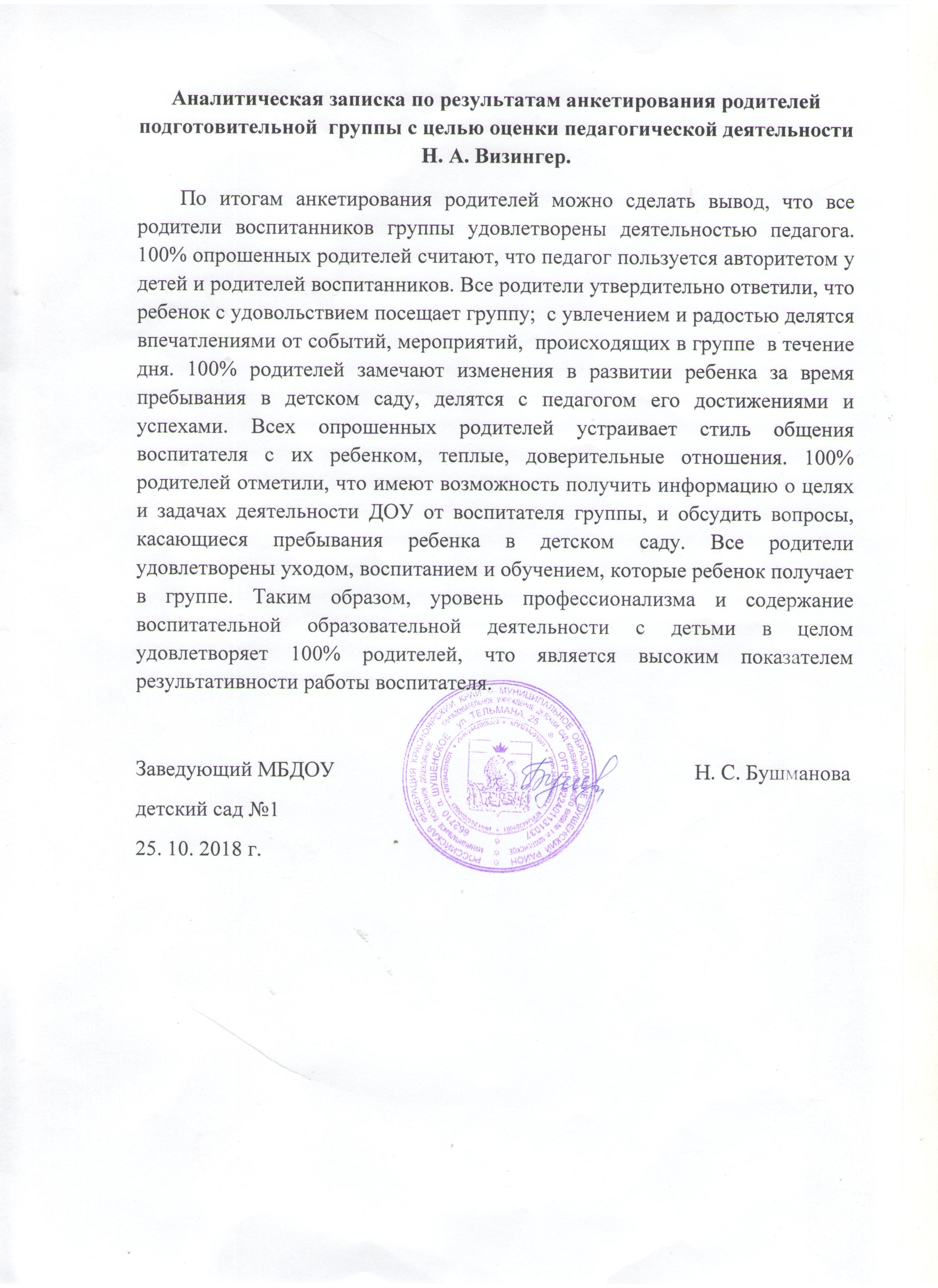 